БОКС13-16 июня в станице Павловской прошел XVI открытый турнир МО Павловский район по боксу, посвященный памяти заслуженного тренера России, Мастера спорта СССР А.П. Бакуменко. В соревнованиях приняло участие 162 спортсменов из Краснодарского края и Ростовской области. Воспитанники СШ «Легион»  Ренат Маноян, Анна Прокудина, Эвелина Кондра, Богдан Селиванов в своих весовых категориях заняли I место. Тренер Георгий Македонович Анастасов.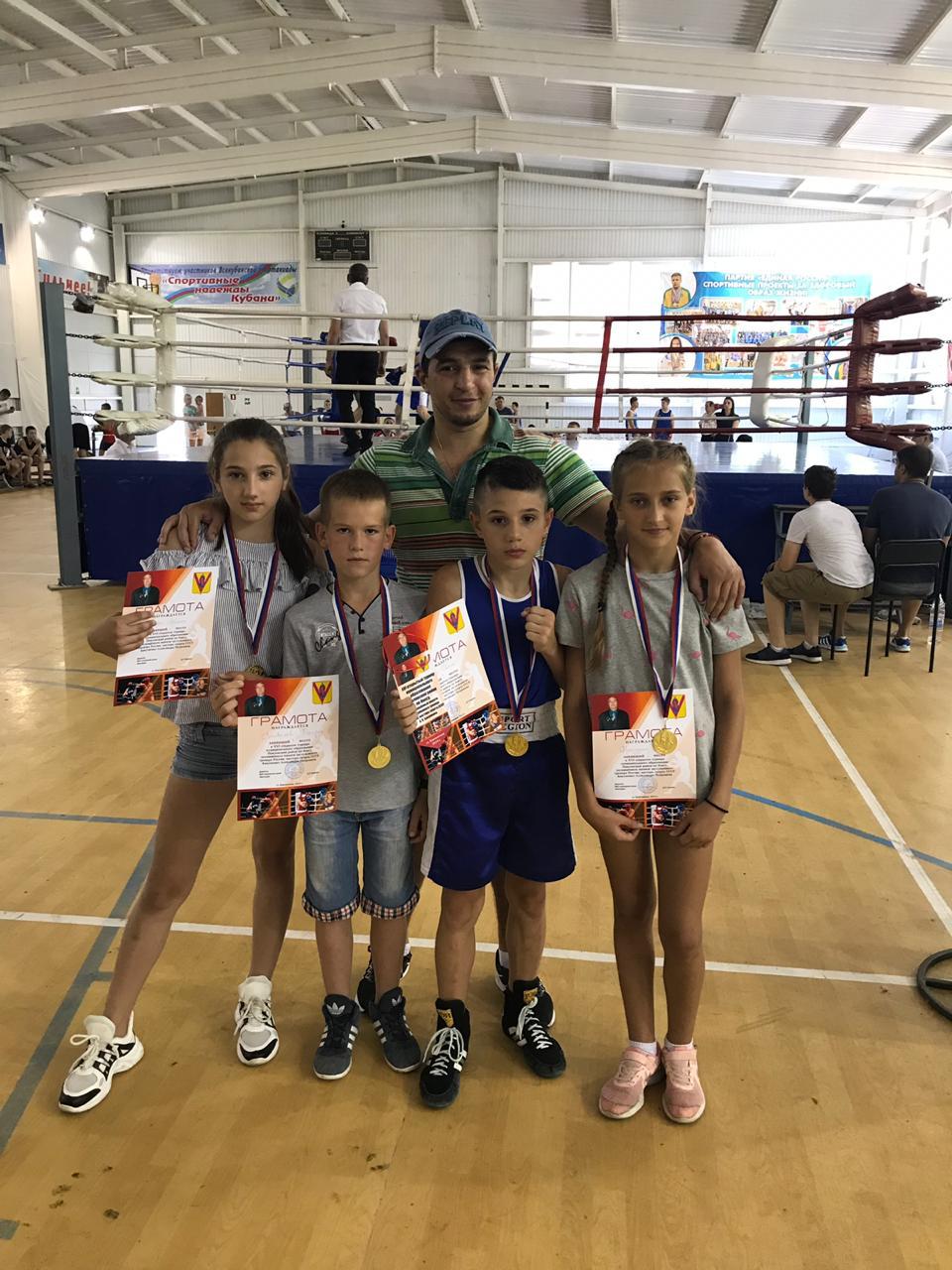 